ГОСТ ISO 22915-2-2014 Автопогрузчики промышленные. Проверка устойчивости. Часть 2. Автопогрузчики с мачтовым уравновешиванием
ГОСТ ISO 22915-2-2014     
     
МЕЖГОСУДАРСТВЕННЫЙ СТАНДАРТАвтопогрузчики промышленныеПРОВЕРКА УСТОЙЧИВОСТИЧасть 2Автопогрузчики с мачтовым уравновешиваниемIndustrial trucks. Verification of stability. Part 2. Counterbalanced trucks with mast

МКС 53.060Дата введения 2015-11-01     
     
Предисловие
Цели, основные принципы и основной порядок проведения работ по межгосударственной стандартизации установлены ГОСТ 1.0-92 "Межгосударственная система стандартизации. Основные положения" и ГОСТ 1.2-2009 "Межгосударственная система стандартизации. Стандарты межгосударственные, правила и рекомендации по межгосударственной стандартизации. Правила разработки, принятия, применения, обновления и отмены"

Сведения о стандарте
1 ПОДГОТОВЛЕН Обществом с ограниченной ответственностью "ИЦ "ЦНИП СДМ" (ООО "ИЦ "ЦНИП СДМ") на основе собственного аутентичного перевода на русский язык международного стандарта, указанного в пункте 5
2 ВНЕСЕН Техническим комитетом по стандартизации ТК 56 "Дорожный транспорт"
3 ПРИНЯТ Межгосударственным советом по стандартизации, метрологии и сертификации (протокол от 22 декабря 2014 г. N 73-П)

За принятие проголосовали:
4 Приказом Федерального агентства по техническому регулированию и метрологии от 15 июня 2015 г. N 693-ст межгосударственный стандарт ГОСТ ISO 22915-2-2014 введен в действие в качестве национального стандарта Российской Федерации с 1 ноября 2015 г.
5 Настоящий стандарт идентичен международному стандарту ISO 22915-2:2008* Industrial trucks - Verification of stability - Part 2: Counterbalanced trucks with mast (Автопогрузчики промышленные. Проверка устойчивости. Часть 2. Автопогрузчики с мачтовым уравновешиванием).
________________
* Доступ к международным и зарубежным документам, упомянутым здесь и далее по тексту, можно получить, перейдя по ссылке на сайт http://shop.cntd.ru. - Примечание изготовителя базы данных. 


Международный стандарт подготовлен Техническим комитетом по стандартизации ISO/TC 110/SC 2 "Безопасность грузовых самоходных тележек" Международной организации по стандартизации (ISO) и утвержден Европейским комитетом по стандартизации CEN в качестве европейского стандарта без внесения изменений.

Перевод с английского языка (en).

Сведения о соответствии межгосударственных стандартов ссылочным международным стандартам приведены в дополнительном приложении ДА.

Степень соответствия - идентичная (IDT).
6 Настоящий стандарт может быть использован при ежегодной актуализации перечня стандартов, содержащих правила и методы исследований (испытаний), а также стандартов, в результате применения которых на добровольной основе обеспечивается соблюдение требований технического регламента Таможенного союза "О безопасности машин и оборудования"
7 ВВЕДЕН ВПЕРВЫЕ


Информация об изменениях к настоящему стандарту публикуется в ежегодном информационном указателе "Национальные стандарты" (по состоянию на 1 января текущего года), а текст изменений и поправок - в ежемесячном информационном указателе "Национальные стандарты". В случае пересмотра (замены) или отмены настоящего стандарта соответствующее уведомление будет опубликовано в ежемесячном информационном указателе "Национальные стандарты". Соответствующая информация, уведомление и тексты размещаются также в информационной системе общего пользования - на официальном сайте Федерального агентства по техническому регулированию и метрологии в сети Интернет

     1 Область применения
Настоящая часть ISO 22915 определяет требования к испытаниям на устойчивость автопогрузчиков с мачтовым уравновешиванием, оборудованных вилами или другим погрузочно-разгрузочным оборудованием. Настоящий стандарт не распространяется на погрузчики, предназначенные для работы с грузовыми контейнерами в соответствии с ISO 22915-9.

2 Нормативные ссылки
В настоящем стандарте использованы нормативные ссылки на следующие международные стандарты*. Для недатированных ссылок применяют последнее издание ссылочного документа (включая все его изменения).
_______________
* Таблицу соответствия национальных стандартов международным см. по ссылке. - Примечание изготовителя базы данных. 


ISO 5053 Powered industrial trucks - Terminology (Тележки грузовые самоходные. Терминология)

ISO 22915-1 Industrial trucks - Verification of stability - Part 1: General (Автопогрузчики промышленные. Проверка устойчивости. Часть 1. Общие положения)

3 Термины и определения
В настоящем стандарте применяются термины и определения в соответствии с ISO 5053 и ISO 22915-1.

4 Условия испытаний4.1 Общие требованияСм. ISO 22915-1.

4.2 Расположение погрузчика4.2.1 Несущая и ведущая оси

Несущая и ведущая оси показаны на рисунке 1.

Рисунок 1 - Несущая и ведущая оси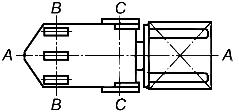 
А-А - средняя вертикальная плоскость погрузчика; В-В - ведущая ось; С-С - несущая ось

Рисунок 1 - Несущая и ведущая оси4.2.2 Испытания 1 и 2
Погрузчик должен быть помещен на опрокидывающую платформу таким образом, чтобы его несущая ось С-С была параллельна оси X-Y опрокидывающей платформы. См. таблицу 1.

Таблица 1 - Проверка устойчивости4.2.3 Испытания 2 и 3
Погрузчик должен быть помещен на опрокидывающую платформу таким образом, чтобы ось опрокидывания М-N была параллельна оси X-Y опрокидывающей платформы.

Как показано в таблице 1, рулевое колесо должно находиться в самом близком положении к оси наклона платформы и должно быть установлено параллельно оси X-Y опрокидывающей платформы. Точка М определяется следующим образом:
a) Для погрузчиков с шарнирно-сочлененной рамой: точка М является проекцией на опрокидывающую платформу точки пересечения средней вертикальной плоскости А-Апогрузчика с осью ведущей оси.
b) Для погрузчиков с одним ведущим колесом: точка М определяется центром контактного пятна протектора ведущего колеса и поверхностью опрокидывающей платформы.
c) Для погрузчиков, имеющих несколько ведущих осей: точка М определяется центром контактного пятна протектора ведущего колеса, находящегося ближе к оси опрокидывания Х-Yопрокидывающей платформы.
d) Для погрузчиков, имеющих управляемые колеса, не соединенные с ведущей осью, но предназначенные для обеспечения управляемости погрузчика (подруливающие колеса): точка Мопределяется проекцией точки пересечения средней вертикальной плоскости А-А погрузчика с ведущей осью В-В и вертикальной осью поворота подруливающего колеса на плоскость опрокидывающей платформы.

Как показано в таблице 1, точка N определяется центром контактного пятна протектора ближайшего к оси опрокидывания платформы Х-Y несущего колеса.

4.3 Определение базовой точки
Определение базовой точки при проведении испытания 1 проводится по горизонтали, начиная с минимальной высоты подъема груза относительно точки Е и заканчивая максимальной высотой подъема груза, как показано на рисунке 2.

Рисунок 2 - Расположение базовых точек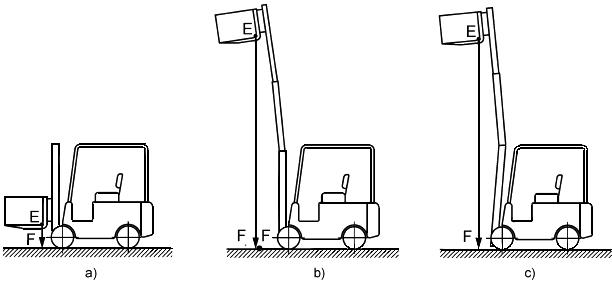 
Рисунок 2 - Расположение базовых точек
На вилы погрузчика устанавливается испытательный груз, мачта устанавливается в вертикальное положение и испытательный груз поднимается на высоту 300 мм.

С учетом изгиба передней поверхности вил устанавливают точку Е, как показано на рисунке 2а), и центрируют груз на вилах в соответствии с центром тяжести погрузчика. Точка Е используется для определения точки F на опрокидывающей платформе. При поднятой мачте на опрокидывающей платформе может появиться новая точка F1, как показано в рисунке 2b). Положение этой новой точки может быть возвращено в положение точки F, как показано на рисунке 2с), с помощью изменения угла наклона мачты в пределах конструктивных характеристик погрузчика.

4.4 Высота подъема при испытаниях, имитирующих движение
Для испытаний, имитирующих движение (испытания 2 и 4), высота подъема измеряется от основания вил и должна быть 300 мм от поверхности опрокидывающей платформы для погрузчиков с грузоподъемностью 10 т и 500 мм для погрузчиков с грузоподъемностью более 10 т.

5 Проверка устойчивости5.1 Общие требования
Устойчивость погрузчика должна быть проверена в соответствии с таблицей 1. Погрузчики, имеющие номинальную грузоподъемность более 5000 кг, подвергаются следующим региональным требованиям, если их устойчивость подтверждена испытаниями по 4.

5.2 Региональные требования для погрузчиков с номинальной мощностью более 5000 кг5.2.1 Северная Америка и Австралия
Максимальный угол наклонной платформы: 50%.
5.2.2 Все другие регионы

Максимальный угол наклонной платформы: 40%.

Приложение ДА (справочное). Сведения о соответствии межгосударственных стандартов ссылочным международным стандартамПриложение ДА
(справочное)
Таблица ДА.1Краткое наименование страны по
МК (ИСО 3166) 004-97Код страны по
МК (ИСО 3166) 004-97Сокращенное наименование национального органа по стандартизацииАзербайджанAZАзстандартАрменияAMМинэкономики Республики АрменияБеларусьBYГосстандарт Республики БеларусьКазахстанKZГосстандарт Республики КазахстанКиргизияKGКыргызстандартМолдоваMDМолдова-СтандартРоссияRUРосстандартТаджикистанTJТаджикстандартТуркменистанTMГлавгосслужба "Туркменстандартлары"УзбекистанUZУзстандартУкраинаUAМинэкономразвития УкраиныУсловия испытанийУсловия испытанийИспытание 1Испытание 2Испытание 3Испытание 4Расположение погрузчикаПродольноеxxПод угломxxПоложение рабочего органаНагрузка на ведущую осьxxНагрузка на ведомую осьРежим работыТранспортныйxxСкладирование/
РазгрузкаxxГрузовые испытанияС грузомxxxБез грузаxВысота подъемаМаксимальнаяxxТранспортнаяxxПоложение мачтыВертикальноеxПолностью отклонена назадxxxУгол наклона платформы для ном. грузоподъемности<5000 кг4%18%6%(15+1,4·v)%5000 кг3,5%(15+1,4·v)%Положение погрузчика на наклонной платформеПоложение погрузчика на наклонной платформе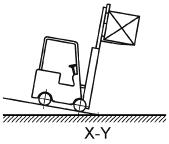 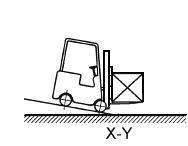 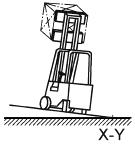 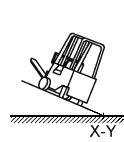 Схема установки погрузчика на наклонной платформеСхема установки погрузчика на наклонной платформеТочки М и NТочки М и N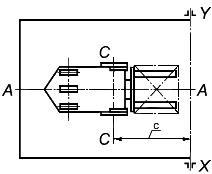 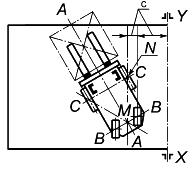 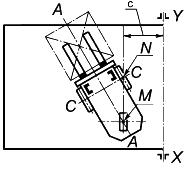 В соответствии с п.4.2.2В соответствии с п.4.2.2В соответствии с п.п.4.2.3 а) или d)В соответствии с п.4.2.3 b)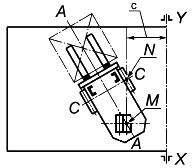 В соответствии с п.4.2.3 с)В соответствии с п.4.2.3 с)v - транспортная скорость погрузчика без груза, км/чv - транспортная скорость погрузчика без груза, км/чv - транспортная скорость погрузчика без груза, км/чv - транспортная скорость погрузчика без груза, км/чv - транспортная скорость погрузчика без груза, км/чv - транспортная скорость погрузчика без груза, км/ча - испытательный груз - 50% от максимальной грузоподъемности;

b - для Северной Америки и Австралии испытательный груз - 50% от максимальной грузоподъемности;

с - расстояние до оси опрокидывания.
а - испытательный груз - 50% от максимальной грузоподъемности;

b - для Северной Америки и Австралии испытательный груз - 50% от максимальной грузоподъемности;

с - расстояние до оси опрокидывания.
а - испытательный груз - 50% от максимальной грузоподъемности;

b - для Северной Америки и Австралии испытательный груз - 50% от максимальной грузоподъемности;

с - расстояние до оси опрокидывания.
а - испытательный груз - 50% от максимальной грузоподъемности;

b - для Северной Америки и Австралии испытательный груз - 50% от максимальной грузоподъемности;

с - расстояние до оси опрокидывания.
а - испытательный груз - 50% от максимальной грузоподъемности;

b - для Северной Америки и Австралии испытательный груз - 50% от максимальной грузоподъемности;

с - расстояние до оси опрокидывания.
а - испытательный груз - 50% от максимальной грузоподъемности;

b - для Северной Америки и Австралии испытательный груз - 50% от максимальной грузоподъемности;

с - расстояние до оси опрокидывания.
Обозначение и наименование ссылочного международного стандартаСтепень соответствияОбозначение и наименование соответствующего межгосударственного стандартаISO 5053 Тележки грузовые самоходные. Терминология-*ISO 22915-1 Автопогрузчики промышленные. Проверка устойчивости. Часть 1. Общие положения-** Соответствующий межгосударственный стандарт отсутствует. До его утверждения рекомендуется использовать перевод на русский язык данного международного стандарта. Перевод данного международного стандарта находится в Федеральном информационном фонде технических регламентов и стандартов.
* Соответствующий межгосударственный стандарт отсутствует. До его утверждения рекомендуется использовать перевод на русский язык данного международного стандарта. Перевод данного международного стандарта находится в Федеральном информационном фонде технических регламентов и стандартов.
* Соответствующий межгосударственный стандарт отсутствует. До его утверждения рекомендуется использовать перевод на русский язык данного международного стандарта. Перевод данного международного стандарта находится в Федеральном информационном фонде технических регламентов и стандартов.
УДК 621.869.4-788:629.614:006.354МКС 53.060IDTКлючевые слова: автопогрузчики промышленные, автопогрузчики с мачтовым уравновешиванием, устойчивость, испытания на устойчивость, требования проверки устойчивостиКлючевые слова: автопогрузчики промышленные, автопогрузчики с мачтовым уравновешиванием, устойчивость, испытания на устойчивость, требования проверки устойчивостиКлючевые слова: автопогрузчики промышленные, автопогрузчики с мачтовым уравновешиванием, устойчивость, испытания на устойчивость, требования проверки устойчивости